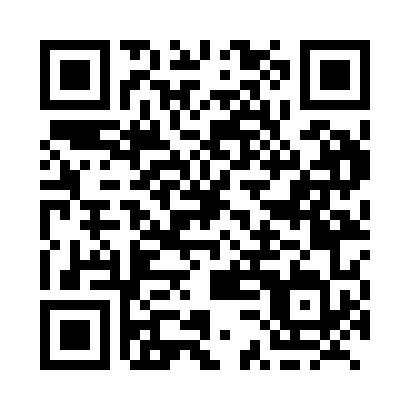 Prayer times for Milford, Ontario, CanadaMon 1 Jul 2024 - Wed 31 Jul 2024High Latitude Method: Angle Based RulePrayer Calculation Method: Islamic Society of North AmericaAsar Calculation Method: HanafiPrayer times provided by https://www.salahtimes.comDateDayFajrSunriseDhuhrAsrMaghribIsha1Mon3:405:301:126:328:5510:452Tue3:405:311:136:328:5410:443Wed3:415:311:136:328:5410:444Thu3:425:321:136:328:5410:435Fri3:435:321:136:328:5410:436Sat3:445:331:136:328:5310:427Sun3:455:341:136:328:5310:418Mon3:465:351:146:328:5210:409Tue3:485:351:146:318:5210:3910Wed3:495:361:146:318:5110:3811Thu3:505:371:146:318:5110:3712Fri3:515:381:146:318:5010:3613Sat3:535:391:146:308:5010:3514Sun3:545:391:146:308:4910:3415Mon3:555:401:146:308:4810:3316Tue3:575:411:156:298:4710:3217Wed3:585:421:156:298:4710:3018Thu3:595:431:156:298:4610:2919Fri4:015:441:156:288:4510:2820Sat4:025:451:156:288:4410:2621Sun4:045:461:156:278:4310:2522Mon4:055:471:156:278:4210:2423Tue4:075:481:156:268:4110:2224Wed4:085:491:156:268:4010:2125Thu4:105:501:156:258:3910:1926Fri4:115:511:156:258:3810:1727Sat4:135:521:156:248:3710:1628Sun4:155:531:156:238:3610:1429Mon4:165:541:156:238:3510:1330Tue4:185:551:156:228:3410:1131Wed4:195:561:156:218:3310:09